تنويه للمستخدمين:الإحصاء الفلسطيني يواصل العمل على جمع بيانات وانتاج مؤشر الرقم القياسي لكميات الإنتاج الصناعي في ظل جائحة فيروس كوروناالإنتاج الصناعي في فلسطين يسجل مستويات متقاربة مع ما كان عليه الحال قبل الأزمةمع تغيير الاجراءات المتعلقة بجائحة كورونا في شهر حزيران 2020 مقارنة مع ما كان متبعا خلال الاشهر السابقة، ارتفع مستوى الإنتاج الصناعي ليسجل مستويات متشابهه مع ما كان عليه الحال قبل الأزمة، حيث سجل الرقم القياسي للإنتاج الصناعي ارتفاعاً نسبته 18.98% خلال شهر حزيران 2020 مقارنة بشهر أيار 2020، إذ ارتفع الرقم القياسي لكميات الإنتاج الصناعي إلى 94.71 خلال شهر حزيران 2020 مقارنة بـ 79.60 خلال شهر أيار 2020 (سنة الأساس 2018 = 100).حركة كميات الإنتاج الصناعي على مستوى الأنشطة الاقتصادية الرئيسيةسجلت أنشطة الصناعات التحويلية ارتفاعاً حاداً نسبته 23.34% خلال شهر حزيران 2020 مقارنة بالشهر السابق والتي تشكل أهميتها النسبية 82.98% من إجمالي أنشطة الصناعة.على صعيد الأنشطة الفرعية والتي لها تأثير نسبي كبير على مجمل الرقم القياسي، فقد سجلت جميع أنشطة الصناعات التحويلية ارتفاعاً خلال شهر حزيران 2020 مقارنة بشهر أيار 2020، حيث شهدت كافة المحافظات الفلسطينية ارتفاعاً في كميات الإنتاج الصناعي بنسب متفاوته حسب الأنشطة الصناعية، تباين هذا الارتفاع من محافظة لأخرى حسب تركز المنشآت الصناعية فيها، ومن أهم الأنشطة الصناعية التي شهدت ارتفاعاً في الإنتاج، صناعة منتجات المعادن اللافلزية الأخرى "الباطون، الحجر والرخام، والإسفلت"، صناعة منتجات المعادن المشكلة عدا الماكنات والمعدات "الألمنيوم"، صناعة المنتجات الصيدلانية الأساسية ومستحضراتها، صناعة الجلد والمنتجات ذات الصلة "صناعة الأحذية"، صناعة الأثاث، صناعة الخشب ومنتجات الخشب، نشاط الطباعة واستنساخ وسائط الأعلام المسجلة، وصناعة المنتجات الغذائية.كما سجلت أنشطة إمدادات الكهرباء والغاز والبخار وتكييف الهواء ارتفاعاً نسبته 3.28% والتي تشكل أهميتها النسبية ‏‏11.95% من إجمالي أنشطة الصناعة.‏وسجلت أنشطة إمدادات المياه والصرف الصحي وإدارة النفايات ومعالجتها ارتفاعاً نسبته 3.27% والتي تشكل أهميتها النسبية 2.39% من إجمالي أنشطة الصناعة.سجلت أنشطة التعدين واستغلال المحاجر ارتفاعاً نسبته 0.63% والتي تشكل أهميتها النسبية 2.68% من إجمالي أنشطة ‏الصناعة.‏تنويه لمستخدمي البيانات:على أثر انتشار وباء كوفيد – 19 وما تبعه من تدابير للحد من انتشاره، فقد تم استبدال عملية جمع البيانات لقيم الإنتاج من المنشآت الصناعية المختلفة من الجمع الميداني الى الجمع عبر الهاتف في مختلف المحافظات الفلسطينية.بلغ عدد المنشآت الصناعية التي تجمع منها قيم الإنتاج في فلسطين 365، ونظراً للإغلاق المؤقت للكثير من المنشآت تطبيقاً لخطة الطوارئ في فلسطين، الجدول يوضح الاكتمال لعملية جمع البيانات لشهر حزيران 2020 كالآتي: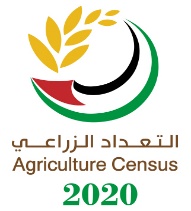 تم تنقيح بيانات مؤشر الرقم القياسي لكميات الإنتاج الصناعي لشهر حزيران 2020، وذلك انسجاماً مع أحدث التوصيات الدولية في هذا المجال.البيان الصحفي القديمالمنطقةعدد المنشآت الصناعية التي جمع  منها بياناتالمنشآت الصناعية التي لم يجمع منها بياناتالنسبة المئوية للمنشآت الصناعية التي جمع منها بياناتفلسطين359698%لمزيد من المعلومات يرجى الاتصال:الجهاز المركزي للإحصاء الفلسطينيص.ب. 1647، رام الله- فلسطين  هاتف: 2-2982700 (972/970) فاكس: 2- 2982710 (972/970) خط مجاني: 1800300300بريد إلكتروني: diwan@pcbs.gov.ps الصفحة الالكترونية: www.pcbs.gov.ps